InformationName:Satzanfänge ErzählkreisURL:-Thema: ErzählkreisAutor:Johannes KüblerHinweise:-Lizenz: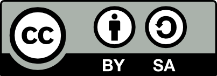 Die Datei wurde unter der Lizenz„Creative Commons Namensnennung“in Version 3.0 (abgekürzt „CC-by-sa 3.0“) veröffentlicht. Den rechtsverbindlichen Lizenzvertrag finden Sie unter https://creativecommons.org/licenses/by/3.0/de/ Quelle(n): Eigene ArbeitBildnachweise:-Version:1.0 (10.03.2020)Besonders 
spannend war ...Einmal durfte ich …Mir war total langweilig, 
als …Das Allerbeste war ...Das Wochenende war zu kurz, weil …Das 
Wochenende war toll, weil …Ich hatte richtig gute Laune, als …Ich hatte richtig schlechte Laune, weil ...Mir ist etwas Schreckliches passiert, als …Ich habe nicht einmal …Ich habe mir überlegt, dass …Einmal hatte ich großes Pech, denn …Mit meinenEltern habe ich …Ganz toll fand ich …Gelacht habe ich, als …Besonders schön ...Mir ist einUnglück passiert ...Ich war einmal sehr aufgeregt, weil …Ich habe mich richtig geärgert, weil …Traurig war ich, als …Blöd fand ich, dass …DasWochenende war zu kurz, weil …Besondersspannend war ...